АДМИНИСТРАЦИЯ  ВЕСЬЕГОНСКОГО  РАЙОНАТВЕРСКОЙ  ОБЛАСТИПОСТАНОВЛЕНИЕг. Весьегонск05.12.2016                                                                                                                               № 425п о с т а н о в л я ю:1. Внести в муниципальную программу муниципального образования Тверской области «Весьегонский район» «Развитие физической культуры и спорта» на 2016 – 2018 годы, утверждённую постановлением администрации Весьегонского района от 31.12.2015 № 566, следующие изменения:а) перечень показателей, характеризующих решение задачи 1 подпрограммы «Развитие физкультурно-оздоровительного движения среди всех возрастных групп и категорий населения Весьегонского района» Раздела III дополнить следующим показателем:«- количество членов судейских бригад центра тестирования ГТО Весьегонского района, прошедших обучение»;б) раздел «Решение задачи 1» Главы 2. «Мероприятия подпрограммы» подпрограммы «Развитие физкультурно-оздоровительного движения среди всех возрастных групп и категорий населения Весьегонского района» дополнить следующим мероприятием:«- мероприятие 8 «Обучение членов судейских бригад муниципальных центров тестирования ГТО»;в) приложение 1 «Характеристика   муниципальной   программы муниципального образования  Тверской области «Весьегонский район» «Развитие физической культуры и спорта» на 2016-2018 годы» изложить в новой редакции (прилагается).2. Опубликовать настоящее постановление в газете «Весьегонская жизнь» и разместить на официальном сайте муниципального образования «Весьегонский район» в информационно-телекоммуникационной сети интернет.3. Настоящее постановление вступает в силу со дня его принятия.4. Контроль за исполнением настоящего постановления возложить на заместителя главы администрации района  Живописцеву Е.А.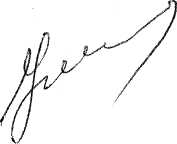 Глава администрации района                                          И.И.УгнивенкоО внесении изменений в постановление администрации Весьегонского района от 31.12.2015  № 566